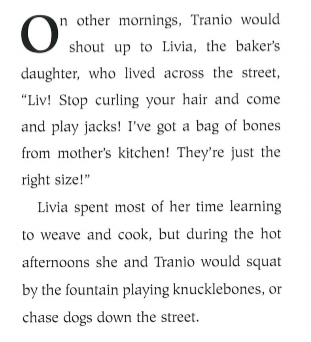 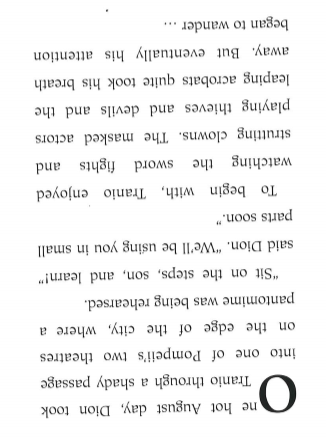 Read the text above.Complete the grid below.What I knowWrite down facts which you can retrieve from the text.What I thinkWrite down inferences using clues from the textWhat I predictWrite down what you think will happen